Bože, príď mi na pomoc...Pane, ponáhľaj sa mi pomáhať!deň                                                         ...KRESŤANSKÁ RODINA...Zo Svätého písma:„A  keď  vykonali  všetko  podľa  Pánovho  zákona,  vrátili sa do Galiley, do svojho mesta Nazareta. Chlapec rástol a  mocnel,  plný  múdrosti,  a  Božia  milosť  bola  na  ňom.  Potom  sa  s  nimi  vrátil  do  Nazareta  a  bol  im  poslušný. A jeho matka zachovávala všetky slová vo svojom srdci.  A  Ježiš  sa  vzmáhal  v  múdrosti,  veku  a  v obľube u Boha i u ľudí.“ (Lk2, 39-40, 51-52)Život Zemanovcov vo VajnorochAgnesa, mama dona Titusa, viedla deti k viere v Pána Boha  už  od  narodenia.  Rovnako  ich  viedla  k  úctek  Panne  Márii  a    láske  k  rodine  a  blížnym.  Ráno  si všetci pekne kľakli a začali sa spolu modliť. Otec Jánvytváral atmosféru lásky a jednoty. Svokor neraz povedal: „U vás je veselo a žijete ako skutočná rodina.“Rodičia  dona  Titusa  s  láskou  a  zodpovednosťou  vychovali  spolu  10  detí.  Titus  sa  im  narodil  4.  januára1915, ako prvý.ModlitbaPane Ježišu, teraz, keď manželstvo a rodina sú ohrozované duchom individualizmu, egoizmu a pohodlia, prosíme ťa, daruj nám svätých manželov a rodiny. Manželia nech sú naplnení láskou a veľkodušným rodičovstvom, aby  boli  pre  okolie  vzorom  nadšeného a  radostného  kresťanského  života a v rodinách nech vládne láska a jednota, ako to bolo v rodine, v ktorej vyrastal Boží služobník Titus Zeman.MeditáciaŽivot  nazaretskej  rodiny  prekypoval  hlbokou  láskou, jednotou  a  obetou.  Veľmi  sa  milovali,  držali  spolu,a  vedeli  spolu  prinášať  aj  veľké  obete.  Z dnešných manželstiev  a  rodín  sa  vytráca  zmysel  pre  skutočnúnezištnú  lásku,  jednotu  a  askézu.  Každý  hľadá  cestu uspokojovania si svojich vlastných túžob a chúťok. Rodia sa tým napätia a rozvody. Pán nás aj dnes volá budovať  „novú  civilizáciu  lásky“,  ktorá  začína  prežívaním a odovzdávaním viery a lásky deťom v rodinách.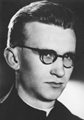              Modlitba za svätorečenie blahoslaveného Titusa Zemana, saleziána kňaza     Všemohúci Bože,
ty si si vyvolil svojho služobníka Titusa Zemana, aby nasledoval charizmu svätého Jána Bosca. Pod ochranou Panny Márie, Pomocnice kresťanov, sa stal kňazom a vychovávateľom mládeže. Žil podľa Božích prikázaní a pre svoju priateľskú povahu a ochotu pomôcť bol obľúbený medzi ľuďmi.
Keď nepriatelia Cirkvi siahli na ľudské práva a slobodu vyznania, kňaz Titus nestratil odvahu a vytrval na strane pravdy. Pre vernosť svojmu saleziánskemu povolaniu a obetavú službu Cirkvi bol väznený, zosmiešňovaný, ponižovaný a mučený, ale on neohrozene vzdoroval svojim mučiteľom. Všetko pretrpel z lásky a s láskou.
Prosíme ťa, večný Bože, osláv svojho verného sluhu Titusa, aby sme si ho mohli v Cirkvi uctievať ako svätého. Prosíme ťa o to skrze tvojho Syna Ježiša Krista a na príhovor jeho matky Panny Márie, Pomocnice kresťanov.
Amen.Pane, prosíme ťa, vypočuj modlitby tých, ktorí na príhovor mučeníka Titusa Zemana s dôverou prosiao milosť alebo o zázrak. Amen.Otče náš, Zdravas Mária, Sláva Otcu...blahoslavený don Titus Zeman, oroduj za nás, sv. don Bosco oroduj za nás!